Homework 2.2:  Parent Functions & Transformations	Name: _________________________Math 3Directions:  Give the name of the parent function and describe the transformation represented. 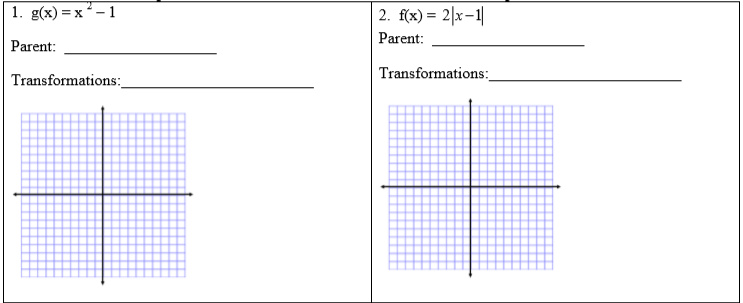 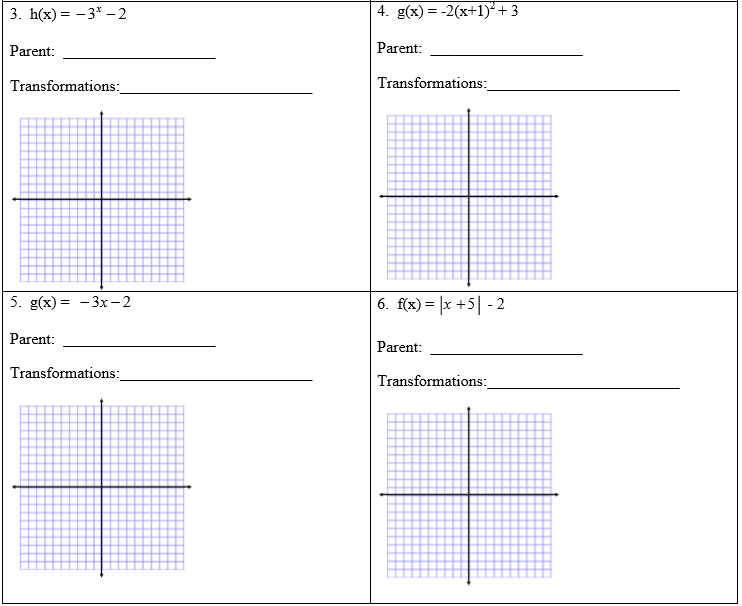 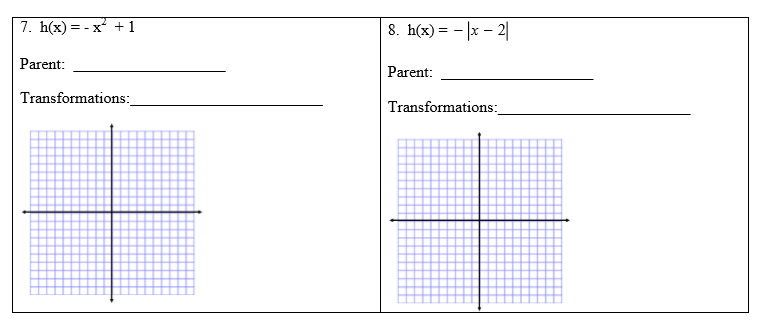 Directions:  Given the parent function and a description of the transformation, write the equation of the transformed function, f(x).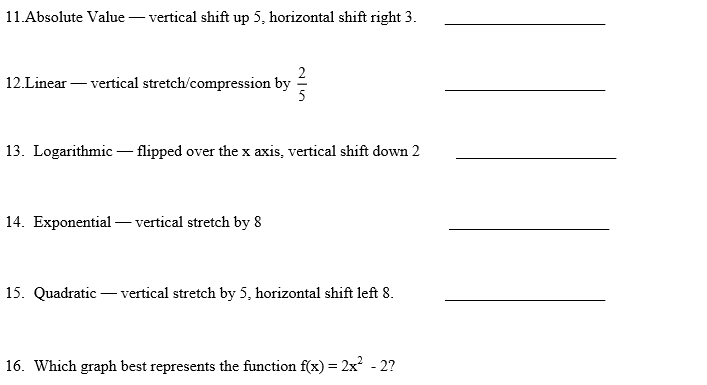 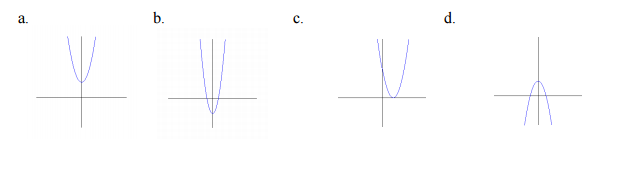 